Evaluate. ((-1)2 - 3)3 + 5 · (-5)Simplify the following expression: 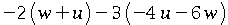 When converting from Fahrenheit degrees to Celsius degrees , a well known formula is used: 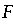 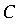 . Solve for . 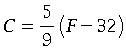 Simplify. 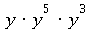 Simplify. 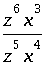 Simplify. 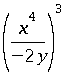 Write your answer without parentheses.Rewrite the following without an exponent. 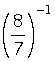 Simplify. 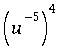 Write your answer without using negative exponents.Simplify. 3w2w-2 · 4v-9v · 2x-8x8Use only positive exponents in your answer.Simplify. 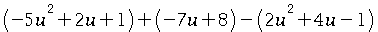 Multiply. 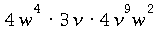 Simplify your answer as much as possible.Multiply. 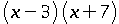 Simplify your answer.Rewrite without parentheses and simplify. 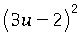 Multiply. 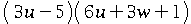 Simplify your answer.Factor  .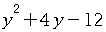 Factor. 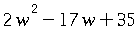 Factor. 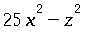 Factor: 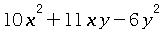 Factor:  . 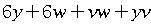 Multiply. Write your answer in lowest terms. 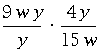 Simplify. 21n4/3x4y2  /  7mn2/9x3ySubtract. Write your answer in lowest terms. 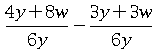 Add and simplify: 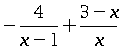 Simplify. 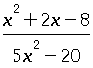 Solve for : 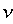  . 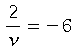 Simplify your answer as much as possible.Solve for  . 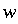 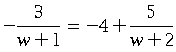 Solve the following proportion for  . 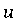 Round your answer to the nearest tenth.Solve  , where is a real number. 
Simplify your answer as much as possible.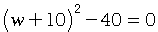 Use the quadratic formula to solve for . 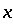 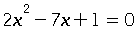 Write in simplified radical form by rationalizing the denominator. 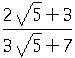 Simplify. 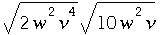 Assume that all variables represent positive real numbers.Multiply. 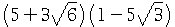 Simplify your answer as much as possible.Simplify as much as possible. 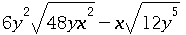 Assume that all variables represent positive real numbers.Simplify. 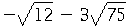 Use the quadratic formula to solve for . 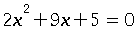 Solve for  . 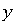 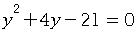 Simplify. 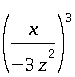 Write your answer without parentheses.Rewrite the following without an exponent. 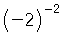 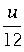 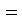 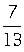 